ПОРТФОЛИО преподавателя Поповой Ольги МихайловныОсновные сведенияОбразованиеДиссертацииОпыт работПреподаваемые дисциплиныОбласть научных интересовКонференции, семинары и т.п.Основные публикации (с 2004)С 2004г. и по настоящее время опубликовано 49 научных и учебно-методических работ.Общественная деятельность (членство в диссертационных советах, редакционных советах, ученых советах, экспертных сообществах и пр.)Грамоты, благодарности, наградыУчастие в программах дополнительного образования			Попова Ольга Михайловна___________________(подпись)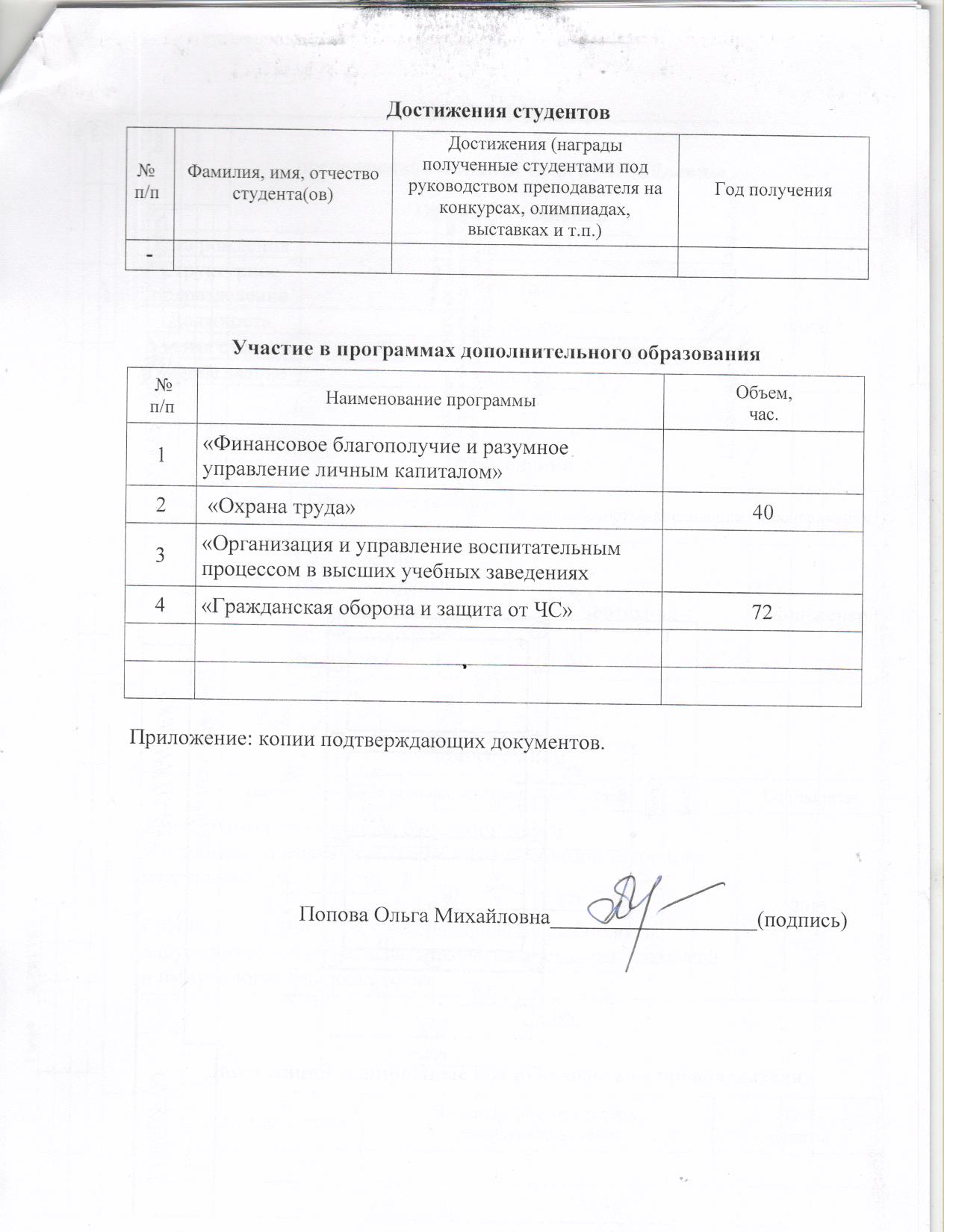 Дата рождения9 июня 1963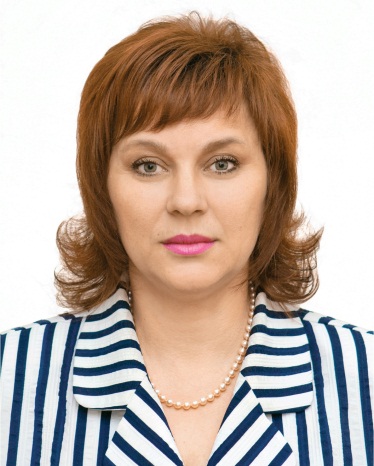 Структурное подразделениеректоратДолжностьпроректорУченая степеньКандидат биологических наукУченое званиедоцент № п/пГод окончанияОфициальное название учебного заведения  Специальность/направление Квалификация 11986Саратовский государственный  зоотехническо-ветеринарный институтЗоотехнияЗооинженерНазвание (ученая степень, специальность, тема)Год защитыТема: «Особенности загрязнения молока ассоциацией аэробных микроорганизмов и их выявление в Саратовской области» к.б.н.1997Тема: «Иммунологические, биохимические и микробиологические показатели микотоксикозов коров и их коррекция» д.б.н. Специальность 06.02.02 – ветеринарная микробиология, вирусология, эпизоотология, микология с микотоксикологией и иммунология микробиология2015№п/пПериод работы (годы)Официальное название организации,структурное подразделениеДолжность11998-2004ФГБОУ ВПО «Саратовский ГАУ им. Н.И. Вавилова»доцент22004 по настоящее времяФГБОУ ВПО «Саратовский ГАУ им. Н.И. Вавилова»проректорНаименования преподаваемых дисциплинГигиена животных, товарное рыбоводство.ключевые слова, характеризующие область научных интересовМикотоксикозы, микология, вирусология№ п/пНазвание конференции, дата проведения, место проведения (страна, город, организация и т.п.)Название доклада Содокладчики1Шестой Всероссийский Конгресс по Медицинской микологииАгольцов№п/пнаименование работы, ее вид форма работывыходные данныеобъем в п.л.   или с.соавторыа) научные работыа) научные работыа) научные работыа) научные работыа) научные работыа) научные работы1Витамины в молоке при минеральной недостаточности у коровПечатнаяДостижения молодых ученых – аграрному производству. 1-2Микробиоценоз молока на фоне нарушения минерального обменаПечатнаяДостижения молодых ученых – аграрному производству.2-3Иммунитет на фоне минеральной недостаточности крупного рогатого скотаПечатнаяАктуальные проблемы технических, естественных и гуманитарных наук.7-4Биохимические показатели мяса при нарушении минерального обмена у крупного рогатого скотаПечатнаяАктуальные проблемы технических, естественных и гуманитарных наук2С.В. Ларионов5Жирорастворимые витамины в молоке при нарушении минерального обмена у коровПечатнаяСовременные проблемы интенсификации производства в АПК3-6Иммуноглобулины и их коррекция при минеральной недостаточности у коровПечатнаяСовременные проблемы интенсификации производства в АПК.3-7Коррекция уровня аскорбиновой кислоты в молоке при микотоксикозах коровПечатнаяСовременные проблемы интенсификации производства в АПК2-8Руменосан и ПМП-2 для восстановления клеточного звена иммунитета при минеральной недостаточности на фоне микоинтоксикации коровПечатнаяСовременные проблемы интенсификации производства в АПК.3-9Динамика              В-лимфоцитов в крови коров и их восстановлении при нарушении минерального обмена на фоне микоинтоксикацииПечатнаяСовременные проблемы интенсификации производства в АПК.2С.В. Ларионов10Биохимические реакции в организме и молоке при микотоксикозах коровПечатнаяСовременные тенденции в биологических науках XXI века. 2С.В. Ларионов,Р.Т. Маннапова11Физиолого-биохимические показатели крови при минеральной недостаточности коровПечатнаяПовышение эффективности и устойчивости развития агропромышленного компелксаР.Т. МаннаповаР.Р. Кудоярова12Естественная резистентность при дефиците йода у коровПечатнаяПовышение эффективности и устойчивости развития агропромышленного компелкса.Р.Т. Маннапова,Р.Р. Кудоярова13Глютатион и глюкоза при нарушении минерального обмена у коровПечатнаяРегиональные экологические проблемы современности7Ларионов С.В14Коррекция минерального обмена при микотоксикозах коровПечатнаяРегиональные экологические проблемы современности4Ларионов С.В15Пиридоксин и никотиновая кислота в молоке при микотоксикозах коровПечатнаяРегиональные экологические проблемы современности.5Ларионов С.В16Коррекция иммунного ответа при микотоксикозах на фоне     нарушенного минерального обменаПечатнаяАктуальные проблемы экологического образования в школе и вузе.4Р.Т.Маннапова17Биохимические показатели качества молока при кормовых микотоксикозах коровПечатнаяАктуальные проблемы        экологического образования в школе и вузе.4-18Влияние кормовых микотоксинов на качество говядиныПечатнаяСовременные проблемы интенсификации производства в реализации национального проекта «Развитие АПК»3С.В.Ларионов19Восстановление минерального баланса в молоке при кормовых микотоксикозах коровПечатнаяСовременные проблемы интенсификации производства в реализации национального проекта «Развитие АПК»7Р.Т.Маннапова20Биохимические реакции в организме при микотоксикозах телятПечатнаяСовременные проблемы интенсификации производства в реализации национального проекта «Развитие АПК».-5Маннапова Р.ТИсмагило А.М.,ИльясоваЗ.З, Юлмухаметова А.М.21Влияние антиоксиданта и полиминеральных подкормок на качество мяса при кормовых микотоксикозах животныхПечатнаяСовременные проблемы интенсификации производства в реализации национального проекта «Развитие АПК».-4-22Коррекция уровня витаминов в молоке при кормовых  микотоксикозах коровПечатнаяСовременные проблемы интенсификации производства в реализации национального проекта «Развитие АПК».-3-23Коррекция биохимических показателей качества мяса крупного рогатого скота при кормовых микотоксикозах на фоне нарушенного минерального обмена./ПечатнаяВестник Саратовского госагроуниверситета им. Н.И.Вавилова№4.2-24Влияние кормовых микотоксикозов на показатели минерального обмена  коровПечатнаяИнтеграция аграрной науки и производства: состояние, проблемы и пути решения. 3Маннапова Р.Т25Влияние минеральной недостаточности на изменение  некоторых биохимических реакций в организме животных  ПечатнаяБиологические науки в ХХ1 веке. Проблемы и тенденция развития. Сборник научных трудов П Международной научно-практической конференции.4-26Прополис в комплексной терапии кормовых микотоксикозов телятПечатнаяБиологические науки в ХХ1 веке. Проблемы и тенденция развития. Сборник научных трудов П Международной научно-практической конференции6Маннапова Р.Т., Шайхулов Р.Р.,Файзуллин И.М27Влияние полиминеральных подкормок на биохимические показатели молока при кормовых микотоксикозах коровПечатнаяСовременные достижения ветеринарной медицины и биологии в сельскохозяйственное производство3Р.Т.Маннапова28Антиоксидантная терапия при кормовых микотоксикозах  животныхПечатнаяБюллетень Московского общества испытателей природы. Отдел биологический. Т.114, выпуск 3,2009. Приложение 1, часть 2. Экологи, природные песурсы. Рациональное природопользование. Охрана окружающей среды.-Москва.-2009.-3Р.Р.Шайхулов, Р.Т.Маннапов., З.З.Ильясова29Микотоксикозы и экологичное восстановление  мик    рогрибов  в биоценозе кишечника животных  ПечатнаяСовременные проблемы физиологии, экологии и биотехнологии микроорганизмовМаннапова Р.Т.,Шайхулов Р.Р.,Ильясова З.З.,30Переработка сыворотки для получения продуктов повышенной биологической ценностиПечатнаяЖурнал «Молочная река». Отдел практикум. № 44.-Москва.-20114Матвиевский В.ЯСывороточные белки в мясных технологияхПечатнаяМатериалы V Международной научно-практической конференции «Технология и продукты здорового питания».-Саратов.-2011Микляшевски П., Гиро Т.М., Прянишников В.В31Оптимизация кормовых рационов скота для повышения качества мясного сырьяПечатнаяНаучно-технический производственный журнал «Мясная индустрия».- Москва.-20122Гиро Т.М32Влияние кормовых микотоксикозов на фоне нарушенного минерального обмена на содержание витаминов, макро- и микроэлементов в молокеПечатнаяНаучно-практический журнал современная наука. Актуальные проблемы теории и практики. Серия естественные и технические науки. Отдел биотехнология.  №1-202.-Москва.-20124Гиро Т.М33Оптимизация кормовых рационов для повышения биохимических показателей говядиныПечатнаяFleischwirtschaft International Россия 2/20123Гиро Т.М34Молочная продуктивность и качество молока симментальских коров различных линийПечатнаяВестник Саратовского госагроуниверситета им. Н.И. Вавилова №11. Отдел естественные науки. – Саратов.-20123Анисимова Е.И., ., Гостева Е.Р.,Азизов В.З.35Использование белков молочной сыворотки в технологиях производства мясных продуктовПечатнаяЖурнал «Мясной ряд».Москва.20122Микляшевски П., Гиро Т.М., Прянишников В.В.36Иммунитет при микотоксикозах короа с нарушением минерального обмена и его коррекция Полисорбом ВП, ПМП – 2 и РуменосаномПечатнаяНаучное обозрение – 10. – Москва.-20149Агольцов В.А.37Коррекция содержания в кишечнике микроскопических грибов  Mucor, Aspergillus и Candida Полисорбом ВП, ПМП-2 и РуменосаномПечатнаяНаучная жизнь – 2. – Москва.-201417Ларионов С.В., Агольцов В.А38Анализ микологических и микотоксикологических исследований кормов поволжскогоПечатнаяАграрный научный журнал №9. – Саратов. – 20142Агольцов В.А.б) учебно-методические работыб) учебно-методические работыб) учебно-методические работыб) учебно-методические работыб) учебно-методические работыб) учебно-методические работы39Учебно-методическое      пособие      к лабораторно-практическим    занятиям по зоогигиене (часть 1) (брошюра)ПечатнаяСГАВМиБТ, Саратов3,9Вавилова Г.И.Трушина В.А.Усова A.M.40Рекомендации       по       дезинфекции молочной     посуды      и     доильного оборудования (брошюра)ПечатнаяТипография «Лоди», Саратов1-41Эффективность   проведения   занятий по     зоогигиене     на     производстве (статья)ПечатнаяАктуальные       проблемы       учебного процесса.        Мат.        учебно-методич. конференции         биотехнологического факультета ИВМиБ, Саратов, 2Трушина В.А.42Опыт компьютерной  оценки знаний студентов (статья)--2Трушина В.А. Усова A.M.43Гигиена             сельскохозяйственных животных                        (методические рекомендации        к        лабораторно-практическим занятиям) (часть 1 и 2)ПечатнаяТипография «Алекс - 94», 20049,3Трушина В.А.44Методические          указания          для самостоятельного                    изучения (студентов-заочников) специальности 310800 Ветеринария, 310700 ЗоотехнияПечатнаяТипография «Русь» 20043,5Трушина В.А.45Методическое пособие к лабораторно- практическим занятиям по экспертизе проектов   помещений   для   крупного рогатого скотаПечатнаяТипография «Русь»1,25Трушина В.А.46Ветеринарно-санитарные                    и зоогигиенические       требования       к строительству         животноводческих фермПечатнаяТипография «Русь»2,2Трушина В.А.47Микозы и микотоксикозы(методические рекомендации) 3В.А. Агольцов С.В. Ларионов48Ветеринарная микотоксикология5,8В.А. Агольцов С.В. Ларионов49Ветеринарная микология6,7В.А. Агольцов С.В. Ларионов№п/пСтатус (член, эксперт и т.п.) название совета, сообществаПериод участия (годы)1Член ученого совета «СГАУ им. Н.И. Вавилова»2004 – по настоящее время№п/пНазваниеНаименование организации выдавшей грамоту, наградуГод присвоения1Памятная медаль «Патриот России»20102Почетная грамота Федеральное агентство по физической культуре и спорту30 ноября 20073Почетная грамотаМинистерство образования  и науки Российской Федерации11 декабря 20074Почетная грамотаМинистерство сельского хозяйства Российской Федерации17 сентября 20135Почетная грамотаКомитет по образованию Администрация        г. Саратова2008 6Благодарственное письмоСаратовская областная Дума20097Благодарственное письмоКомитет по образованию администрации         г. Саратова20068Благодарственное письмо Саратовская областная Дума2011№п/пНаименование программыОбъем,час.1«Финансовое благополучие и разумное управление личным капиталом»102 «Охрана труда»403«Организация и управление воспитательным процессом в высших учебных заведениях604«Гражданская оборона и защита от ЧС»72